                                                                             Приложение № 18П Л А НЗА ЗАЩИТА ПРИ СНЕГОНАВЯВАНИЯ И ОБЛЕДЯВАНИЯІ. АНАЛИЗ И ОЦЕНКА НА РИСКА ОТ СНЕГОНАВЯВАНЕ И ОБЛЕДЯВАНЕ.Областта е разположена в североизточната част на България, където през зимните месеци е подложена на влияние от студени североизточни ветрове, водещи до силни снежни бури и образуване на големи снегонавявания.През определен период от време през областта преминава само студен фронт придружен с валеж от дъжд, при който се получават обледявания по пътищата и по жиците на електропроводите.С настъпването на зимата се провеждат заседания на органите за управление на които се обсъжда готовността на всички отговорни организации и ведомства за действие при възникване на критична ситуация. Определят се задълженията за приоритетно снегопочистване, осигуряване на електрозахранване и снабдяване с горива за отопление на фирми и учреждения /болници, училища, детски градини и обществени сгради/.Със силите на Областно пътно управление и на пътно поддържащата фирма се осигурява свързаността на областния център с общинските центрове, както и със съседните области. Екипите от КАТ ”Пътна полиция” извършват разузнаване на пътната обстановка и организират въвеждането на ограничения за пътувания. Областното управление „Пожарна безопасност и защита на населението” със своите сили организира спасяването на хора от закъсали автомобили по републиканската и общинска пътни мрежи и с високо проходимите си верижни машини оказват съдействие при превоза на болни лица, родилки и лица на хемодиализа. Аварийните екипи на „ЕНЕРГО- ПРО МРЕЖИ АД регионален център Русе-Разград насочват своите действия по локализиране и отстраняване на повредени съоръжения и далекопроводи за осигуряване на нормално електрозахранване, както за населението, така и за фирми и учреждения от първостепенно значение /болници, хлебопекарни, ВиК съоръжения и други/.II. МЕРКИ ЗА ПРЕДОТВРАТЯВАНЕ ИЛИ НАМАЛЯВАНЕ НА РИСКА ОТ СНЕГОНАВЯВАНЕ И ОБЛЕДЯВАНЕ.Дейности за намаляване на риска:-извършване на подготвителни дейности за привеждане на техника и съоръжения за работа при тежки зимни условия.-прогноза за времето и подаване на същата на отговорните органи.-извършване на обучение и тренировки за поведение и действие на органите за управление, силите за реагиране и населението.-проверка на В и К - съоръженията и подготовката им за работа при ниски температури.-проверка и подготовка на съоръженията на ЕНЕРГО-ПРО МРЕЖИ АД чрез провеждане на върхови ревизии:-подаване на информация за обстановката в областта чрез средствата за масово осведомяване към населението и спазването на определените ограничения от тях.-Снегопочистване съгласно оперативен план на ОПУ Разград.III. МЕРКИ ЗА ЗАЩИТА НА НАСЕЛЕНИЕТО ПРИ СНЕГОНАВЯВАНЕ И ОБЛЕДЯВАНЕ.1.Мероприятия, изпълнявани от органите на изпълнителната власт:-Уведомяване на населението за влошаване на метеорологичната обстановка и участъците от републиканската пътна мрежа (РПМ) на територията на областта;-Осигуряване на продукти от първа необходимост в търговската мрежа на населените места;-Проверки за готовността за зимно поддържане на пътна мрежа на снегопочистваща техника, както и техническите възможности на фирмите и едноличните търговци за изпълнение на договорни задължения.-създаване на необходимата организация за спиране на движението при снежни бури и поледици и планиране подходящи места за подслон, даващи възможност за евентуално настаняване на хора и МПС до привеждане на непроходимите пътища в състояние за движение при зимни условия (Приложение № 1).-подготовката на училищата, детските градини и други социални заведения за работа при тежка зимна обстановка.2.Мероприятия, изпълнявани от Областно пътно управление и пътноподдържащите фирми за поддържани на пътищата от републиканската пътна мрежа.За зимно поддържане на пътищата от Републиканската пътна мрежа на територията на регион Разград, управлявани от АПИ “Областно пътно управление” - гр. Разград се сключват договори със пътноподдържащите фирми. Към момента Републиканската пътна мрежа, стопанисвана и управлявана от “Областно пътно управление” - гр. Разград е обособена в две Районни пътни служби – РПС Разград и РПС Исперих с девет пътни участъка, за упражняване на по-голям контрол и за по-качествено поддържане на пътната мрежа. Във всеки пътен участък е определена снегопочистваща техника, която ще извършва зимното поддържане по степен и важност на съответния клас път (Приложение № 2). Всеки път или участък от пътя има определени степени и ред по който ще става снегопочистването и лугирането.Опесъчаване и лугиране на пътищатаВ зависимост от степените и класа на пътищата, те ще бъдат опесъчавани и лугирани в рамките на определените нормативи. За целта ще се използват пясъкоразпръсквачи и лугопръскачки, като се използват пясък, фракция смесени със сол и разсол.Поддържащата фирма осигурява необходимите за началото на съответния зимен сезон инертни материали: пясък, сол и разсол (Приложение № 3), като при необходимост се осигуряват доставки на допълнителни количества за пълното обезпечаване с материали за нормално поддържане на пътищата през зимния период . Разсолът се доставя ритмично през зимните месеците при необходимост от допълнителни количества и при рязка промяна на метеорологичните условия. Пътищата с по-големи наклони и интензивност на движение ще се обработват с разсол. Опесъчаването и лугирането ще се извършва по пътища и участъци, съгласно приложените степени и нива за зимно поддържане на основната пътна мрежа. Товаренето на инертните материали ще се извършва механизирано със товарачни машини.СнегопочистванеПочистването на снега ще става със снегопочистващи машини, в т.ч. машини/трактори/ със снегоринна дъска, автомобили със снегоринна дъска, товарачни машини без снегоринна дъска, автогрейдери и автомобили/лугопръскачки/ без снегоринна дъска, както и автомобили/пясъкоразпръсквачи/ без снегоринна дъска разпределени по участъци и пунктове с определен район на действие.При обилен снеговалеж и натрупване на по-дебела снежна покривка ще се използват и роторни снегорини.Събиране и предаване на информация за състоянието на пътищатаНабирането, обобщаването, съгласуването и предаването на информация за пътната обстановка до дежурните части на Агенция „Пътна  инфраструктура” - Ситуационен център, ГД ”Охранителна полиция”, Националната полиция и Ситуационен център на Главна дирекция „Пожарна безопасност и защита на населението”/ПБЗН/, както и предаването на информацията до средствата за масово осведомяване, ще става по съгласувана схема:Дежурните в опорните пунктове за зимно поддържане до 16.00 и до 04.30 часа набират информация за състоянието на пътните и метеорологични условия, като извършват обход на поддържаната пътна мрежа, и я предават на дежурния в оперативен пункт база Разград от пътноподдържащите фирми. Същият до 16.40 и 05.10 часа я предава на дежурния в ОКИЦ на РДПБЗН и Ситуационен център в Агенция „Пътна инфраструктура” – гр. София. Последният от своя страна я обобщава, съгласува и предава до 17.20 и 05.40 часа на дежурния в  Оперативен дежурен център /ОДЦ/ на ГД ”Охранителна полиция”, Ситуационен център на ГД ”ПБЗН” с цел предоставяне за информация и излъчване в емисиите в 18.00 и 06.00 часа на средствата за масово осведомяване. Патрулите на полицията, даващи дежурства през нощта, до 04.30 ч. предават набраната информация на дежурния в РУ, който я предава на дежурния в СДВР и ОД на МВР. От своя страна той я обобщава, съгласува я с дежурния в „Областно пътно управление” – гр. Разград и до 05.10 ч. я предава и съгласува с дежурния в Агенция „Пътна инфраструктура” – гр. София.През цялото денонощие при възникнала промяна в обстановката,  в сравнение с последната докладвана информация, всички нива от отговарящите за зимното поддържане, „Пътна полиция” и „ПБЗН”, незабавно съобщават на дежурния в Ситуационния център в АПИ, за промяната на обстановката, като сведенията се изпращат на средствата за масово осведомяване.Допълнителна информация за състоянието на Републиканската пътната мрежа се получава от Директорът на „Областно пътно управление” или  Началникът на отдел „Поддържане на РПМ” в „Областно пътно управление” - гр. Разград.	На пряко участващите автомобили и снегопочистваща техника, както и на всички пунктове за зимно поддържане се осигуряват мобилни телефонни връзки.IV. РАЗПРЕДЕЛЕНИЕ НА ЗАДЪЛЖЕНИЯТА И ОТГОВОРНИТЕ ДЛЪЖНОСТНИ ЛИЦА ЗА ИЗПЪЛНЕНИЕ НА ПРЕДВИДЕНИТЕ МЕРКИ.Областният управител координира спасителните и неотложните аварийно–възстановителни работи вследствие на снегонавявания и обледявания, възникнали на територията на областта. Дейността на областния управител се подпомага с предварително създаден с негова заповед щаба за изпълнение на областния план за защита при бедствия и за взаимодействие с националния щаб. При възникване на бедствие на територията на областта областният управител:- въвежда със заповед в изпълнение областния план за защитата при бедствия; - може да обяви бедствено положение на територията на областта или на част от нея. В заповедта задължително се посочват: обстоятелствата, послужили като основание за обявяване на бедственото положение; обосновка на необходимостта от обявяване на бедственото положение; границите на територията, на която се обявява бедственото положение; мерките за овладяване на бедствието, включително предприетите временни ограничения върху правата на гражданите; органите или длъжностните лица, отговарящи за прилагането на предприетите мерки;  началото на въвеждане на бедственото положение и срокът на неговото действие, но не повече от 30 дни (при необходимост срокът на действие на бедственото положение може да бъде удължен от областния управител след съгласуване с министъра на вътрешните работи);- организира, координира и контролира процеса на подпомагане и възстановяване при бедствия;-координира спасителните и неотложните аварийно-възстановителни работи, възникнали на територията на областта, когато те излизат извън територията на една община, както и когато кметът на общината е поискал това.Длъжностните лица от щаба за изпълнение на областния план за защита при бедствия и за взаимодействие с националния щаб осъществяват общото взаимодействие между подчинените им и останалите структури от ЕСС, чрез изпълнение на следните мероприятия: – Началникът на РДПБЗН-Разград – организира и ръководи цялостната дейност по провеждане на СНАВР в засегнатия район, в качеството му на ръководител на място;- ръководителите структури от Областна администрация – осигуряват техническото, материалното, правното и останалите видове осигурявания на дейността на щаба за изпълнение на мероприятията, залегнали в плана;– Директорът на ОД на МВР-Разград – организира и ръководи мероприятията по отцепване на засегнатия район, извършване на издирвателни дейности,  отклоняване на транспортни потоци, осигуряване на охраната на материалните и парични ценности, както и други мероприятия, регламентирани в Закона за МВР (ЗМВР);-Директорът на секретариата на ОС на БЧК – Участва в разпределението и организира раздаване на хуманитарна помощ, координира действията на доброволците на БЧК за ефективна работа в зоната на бедствие;- Директорът на РЗИ-Разград, съвместно с Директорът на РЦСМП-Разград – организира и ръководи мероприятията по медицинска сортировка, първична обработка, лечение, рехабилитация и медицинска експертиза на пострадалите, осигуряване защитата на стационарно болните и формирането на запаси от лекарства, медикаменти, консумативи и др. медицинско имущество за осигуряване на населението при кризи, организирането и осъществяването на противоепидемични, хигиенни дейности и санитарен контрол, както и контрол на засегнатите от бедствието територии;-Управителите на „Водоснабдяване – Дунав” ЕООД и „Е.оН България – Мрежи”, Регионален център–Разград и ръководителят „ЕРПМ”, МЕР-Разград към „Електроенергиен системен оператор” ЕАД – организират и ръководят действията на подчините им екипи при извършване на ремонтно-възстановителни дейности по комунално-енергийните мрежи  с цел намаляване на последствията от бедствието и възстановяване водо- и енергозахранването в засегнатия район .IV. СРЕДСТВАТА И РЕСУРСИТЕ, НЕОБХОДИМИ ЗА ИЗПЪЛНЕНИЕ НА ДЕЙНОСТИТЕ ПО Т. 2, 3 И 4; Финансовото и материално-техническото осигуряване (Приложение № 4) на защитата при бедствия се осигурява от: - бюджетите на министерствата и ведомствата; - общинските бюджети;- търговските дружества и едноличните търговци - за обектите им.Съгласно чл. 9(13) от ЗЗБ предвидените мерки в плановете за управление на риска от земетресения  се включват в годишните планове за изпълнение на Националната програма за защита при бедствия.За изпълнение на Националната програма за защита при бедствия се приемат годишни планове.Финансирането на дейностите от годишните планове се осъществява в рамките на одобрения бюджет на компетентните органи и от други източници за финансиране. Финансовото и материално-техническото осигуряване на защитата при земетресения включва: - текуща издръжка на силите и средствата на единната спасителна система;- производство, ремонт, доставки на техника, оборудване и друго имущество, необходимо за защитата при бедствия;- проектиране и извършване на капитално строителство, изграждане и поддържане на системи за ранно предупреждение и оповестяване при бедствия;- управление на недвижими имоти и движими вещи - държавна собственост, предоставени на министерства и ведомства за защита при бедствия;- осъществяване на международно икономическо и научно-техническо сътрудничество в областта на защитата при бедствия;- социални и обслужващи дейности;- контрол върху производството, сертификацията и атестирането на техниката и друга специална продукция за защита при бедствия;- създаване и поддържане на кризисни запаси от материални средства и горивно-смазочни материали за осигуряване защитата на населението при бедствия; - предоставяне на държавни и общински имоти и движими вещи за целите на защитата;- други дейности, свързани с осигуряването на защита при бедствия.VI. КООРДИНИРАНЕ СТРУКТУРИТЕ ОТ ЕДИННАТА СПАСИТЕЛНА СИСТЕМА (ЕСС) ПРИ ОБИЛНИ СНЕГОВАЛЕЖИ, СНЕЖНИ БУРИ И  ЗАЛЕДЯВАНЕ Общи положения;   Процедурата определя редa за привеждането на силите и средствата от ЕСС за действие при обилни снеговалежи, снежни бури и заледяване и е разработена на основание чл. 29, ал. 2, т. 2 от Закона за защита при бедствия.  Приложение на процедурата: При усложнена зимна обстановка, свързана с обилни снеговалежи, снегонавявания и обледявания, при които е затруднено снабдяването на населението със стоки и услуги от първа необходимост, нарушено  е нормалното функциониране на инфраструктурата в населените места или има пострадали хора и такива, които се нуждаят от помощ.  Оповестяване от ЕСС и органите за управление: Дежурният в националния оперативен център (НОЦ) – ГДПБЗН получава съобщение от дежурния в оперативния център (ОЦ) на РДПБЗН или от ЕЕНСП 112. Дежурният в Оперативния център: проверява и събира информация от областта в която е възникнала  усложнена зимна обстановка; 						-  уведомява:  оперативния дежурен по ниво на подчиненост; оперативния дежурен на съответния орган на изпълнителната власт (Оперативните дежурни на министерства, на областни/общински щабове за изпълнение на съответните планове за защита при бедствия); извършва оповестяване на групите по определения ред в Наредбата за условията и реда за функционирането на Националната система за ранно предупреждение и оповестяване на органите на изпълнителната власт и населението при бедствия и за оповестяване при въздушна опасност;  събира, обработва и предоставя информация до пресцентъра на МВР и предприетите мерки.  Организиране на взаимодействието между оперативните дежурни центрове на структурите от ЕСС.  1.Взаимодействието се осъществява по приложената схема:   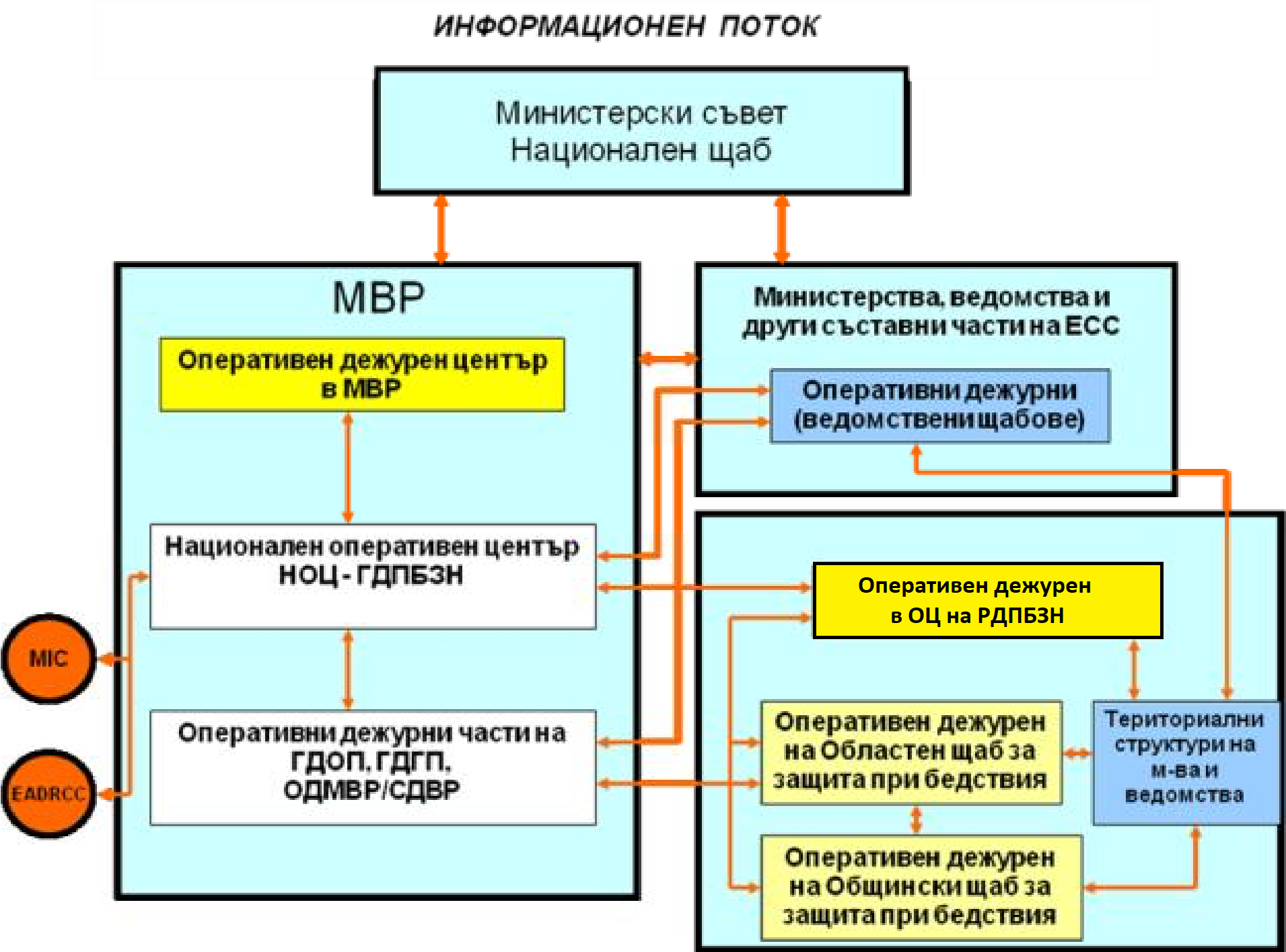 Оперативните дежурни центрове получават, обработват и обменят своевременно информация за обстановката. Оперативните дежурни/ситуационни центрове на министерства, ведомства, дежурните към органите на местната власт и дежурните при юридически лица и еднолични търговци по чл. 35 и чл. 36 от ЗЗБ организират изпълнението на дейностите съгласно плановете за защита при бедствия и предоставят информация за предприетите действия в НОЦ на ГДПБЗН или на ОЦ на РДПБЗН.  Координацията на силите и средствата от ЕСС в района на бедствието се организира от Оперативния център на РДПБЗН, който:  Подържа връзка с ръководителя/ръководителите на операции. Получава от ръководителя на операции информация за мащаба на бедствието, проведените дейности по защита, необходимите сили и средства, анализира информацията и я предоставя в съответните щабове за изпълнение на областния и общинските планове за защита при бедствия и на НОЦ. Организира въвеждането на допълнителни сили и средства по искане на ръководителя на операции, кмета на общината или областния управител; Във взаимодействие с органите на местната власт координира логистичното осигуряване на частите от ЕСС. Задължения на съставните части от ЕСС при обилни снеговалежи, снежни бури и заледяване:  Точки за контакт (на режим 7/24 часа) по изпълнение на тази процедура. Процедурата преустановява своето действие след изтегляне на силите и средствата от ЕСС от мястото на бедствието. V. РЕД ЗА РАННО ПРЕДУПРЕЖДЕНИЕ И ОПОВЕСТЯВАНЕ НА ОРГАНИТЕ НА ИЗПЪЛНИТЕЛНАТА ВЛАСТ, НА СЪСТАВНИТЕ ЧАСТИ НА ЕДИННАТА СПАСИТЕЛНА СИСТЕМА И НАСЕЛЕНИЕТО ПРИ ОПАСНОСТ ИЛИ ВЪЗНИКВАНЕ НА СНЕГОНАВЯВАНИЯ И ОБЛЕДЯВАНЕ.1. Ред за ранно предупреждение и оповестяване на органите на изпълнителната власт при опасност или възникване на усложнена зимна обстановка.Системата за ранно предупреждение и оповестяване на органите на изпълнителната власт и на съставните части на Единната спасителна система функционира посредством въведени база данни, разпределени по утвърдени от съответните ръководители (областен управител, кметове на общини и ръководители на основни структури от единната спасителна система) схеми, които включват групите за оповестяване, длъжностни лица за оповестяване в групите и приоритети при оповестяването.Сигналът получаван от абонатите на системата е :„Имате съобщение от Националната система за ранно предупреждение и оповестяване! Моля, въведете вашия PIN! Имате съобщение от Националната система за ранно предупреждение и оповестяване! Моля, въведете вашия PIN!“, последвано от:„Внимание, снежни бури, снегонавявания и обледенявания!Внимание, снежни бури, снегонавявания и обледенявания!Внимание, снежни бури, снегонавявания и обледенявания!“;Групите за оповестяване на областно и общинско ниво са:- областна администрация;- щаб за изпълнение на областния план за защита при бедствия и за взаимодействие с националния щаб;- съставни части на Единната спасителна система на областно ниво;- общински администрации;- щабове за изпълнение на общинските планове за защита при бедствия и за взаимодействие с висшестоящите щабове; кметства и населени места;- съставни части на Единната спасителна система на общинско ниво.При опасност или възникване на бедствие, изискващо координация на посочените по-горе нива, ранното предупреждение и оповестяването се извършва въз основа на искане на областен управител, кмет на засегната община, ръководителя на съставна част на Единната спасителна система или ръководител на мястото на намесата.Исканията се приемат чрез ОКИЦ на РДПБЗН-Разград.Ранното предупреждение и оповестяването на областно и общинско ниво, кметство и населено място се осъществява от ОКИЦ по разпореждане на началника на Регионална дирекция "Пожарна безопасност и защита на населението". Искането за  оповестяване трябва да съдържа информация за заплахата или за бедствието, както и органите на изпълнителната власт и съставните части на Единната спасителна система, които следва да бъдат уведомени.С разпореждането за ранно предупреждение или оповестяване, началника на РДПБЗН-Разград се определя групата и длъжностните лица за оповестяване, сигналът за оповестяване,  както и начинът на свързване.2. Ред за ранно предупреждение и оповестяване на населението от Област Разград при опасност или възникване на усложнена зимна обстановка.Ранното предупреждение и оповестяване на населението е мероприятие за едновременно предупреждение и оповестяване на големи групи хора на определена територия за предстоящо или настъпило бедствие и за излъчване на указания за необходимите мерки и действия чрез акустични сигнали и гласова информация. На територията на областта не е изградена автоматизираната система за подаване на акустичните сигнали и гласовата информация, съгласно Наредбата за ранното предупреждение и оповестяването при бедствия.Към момента оповестяване на населението се извършва само с електро-механични сирени само са сигнали „Въздушна опасност” и “Отбой от въздушна опасност”.До окончателното изграждане на системата за ранно предупреждение и оповестяване на населението сигналите за опасност или възникване на земетресение се организира от кметовете на общини и/или кметства и населени места осъществява от подвижни  средства, оборудвани с необходимите системи за подаване на акустична и/или гласова информация. Приоритетно се използват екипите на ОД на МВР и/или РДПБЗН по места.VI. ИНФОРМАЦИЯ ЗА ЕКИПИТЕ И СРЕДСТВАТА НА СЪСТАВНИТЕ ЧАСТИ НА ЕДИННАТА СПАСИТЕЛНА СИСТЕМА И ВРЕМЕ ЗА ГОТОВНОСТ ЗА РЕАГИРАНЕ.С настъпването на зимата се провеждат заседания на органите за управление и на тях се обсъжда готовността на всички отговорни организации и ведомства за действие при възникване на критична ситуация. Определят се задълженията за приоритетно снегопочистване, осигуряване на електрозахранване и снабдяване с горива за отопление на фирми и учреждения /болници, училища, детски градини и обществени сгради/.1. Областно пътно управление чрез пътноподдържащите фирми осигуряват свързаността на областния център с общинските центрове, както и със съседните области като извършват своевременно снегопочистване.2. Екипите от КАТ ”Пътна полиция” извършват разузнаване на пътната обстановка и организират въвеждането на ограничения за пътувания.3. Областното управление „ПБЗН” със своите сили и техника организира спасяването на хора от закъсали автомобили по републиканската и общинска пътни мрежи, а с високо проходимите си верижни машини подпомагат общините и РЗИ при превоза на болни лица, родилки и лица на хемодиализа.4. Общините от областта със своите сили и техника организира снабдяването на населението от населени места с ограничен достъп с продукти и вещи от първа необходимост, организират спасяването на хора от закъсали автомобили по общинска пътни мрежи и превоза на болни лица, родилки и лица на хемодиализа.Дейността се подпомага и от верижните машини с висока проходимост АТС, предоставени от ГДПБЗН-МВР на общини Исперих и Самуил. Същите, при отправено искане до съответните кметове на общини, се използват и при спасителни и аварийни дейности на територията на другите общини.5. Аварийните екипи на „ЕНЕРГО-ПРО“ АД- регионален център Русе - Разград анализират състоянието на мрежата и насочват своите действия по локализиране и отстраняване на повредени съоръжения и електропроводи 25 кВ за осигуряване на нормално електрозахранване, както за населението, така и за фирми и учреждения от първостепенно значение / болници, хлебопекарни и ВиК съоръжения/.6. МЕППР - мрежи ВН-Разград чрез аварийни групи в подстанциите си организира отстраняване на аварии по електропреносната мрежа 110 кВ и/или в подстанциите в следствие на обледяването.7. В и К дружествата със своите аварийни групи и специализирана техника организира отстраняване на повреди по водопроводи, В и К съоръжения в следствие на снегонавяванията и обледяването.8. Заместник Областния управител ще извършва координация за нуждите от храни, вода, медицински изделия, лекарствени продукти и други, а Главния секретар на областната администрация, подпомаган от експерти от областната администрация ще извършват оценка на нуждите и последващо осигуряване на храни, вода, медицински изделия, лекарствени продукти и други от първа необходимост.9. Осигуряване на законност и ред при повече от една бедстващи общини.При обявяване на бедствено положение на територията на област Разград длъжностното лице, отговарящо за опазване на реда и законността е Директорът на ОД на МВР Разград.При обявено бедствено положение в неизбежно необходимия обем и продължителност може да се ограничи:	правото на неприкосновеност на лицата и жилищата при временно извеждане от места, в които животът или здравето на лицата са непосредствено застрашени;-правото на ползване на имущество поради необходимост от защита на живота, здравето и имуществото на лица или на околната среда;-свободата на движение и пребиваване в определена, част на територията, застрашена или засегната от снегонавяване и обледяване;-правото да се извършва дейност, която би затруднила или възпрепятствала осъществяването на спасителните работи.При обявено бедствено положение като необходими мерки могат да бъдат предприети мероприятия забрана за влизане, пребиваване и движение в определени места или територии.Изпълнението на горните действия включва:-отцепване(изолиране) на района;-осигуряване на обществения ред и организация на движението;-осигуряване надзора за изпълнение на режимните мероприятия-прехрана на населението, разпределение на лекарства, опазване на обществения ред и др.;-осигуряване реда и безопасността при евакуация на населението и материалните ценности от района, чрез регулиране на движението по маршрутите за евакуация;-осигуряване на условия за въвеждане на специализираните сили на РДПБЗН за провеждане на аварийно-спасителни дейности;-оказване съдействане на здравните органи за оказване на квалифицирана помощ на пострадалите;-извършване на действия за разкриване и задържане на разпространителите на слухове, подстрекателите на безредици, извършителите на мародерство и други престъпления;-организиране опазването на публичната и частна собственост в населените места, където е извършена евакуация;-оказване съдействие на органите на местното самоуправление по привличане на населението, транспортни и други средства, принадлежащи на фирми, организации и неюридически лица за провеждане на евакуационни и спасителни дейности;10. ЛогистикаЛогистичното осигуряване се осъществява от ръководителите на териториалните структури, на юридическите лица, органите на местното самоуправление и ЕТ в областта, участващи в ликвидиране на последиците от снегонавяванията и обледяването:-текуща издръжка на силите и средствата на единната спасителна система;-производство, ремонт, доставки на техника, оборудване и друго имущество, необходимо за защитата от снегонавявания и обледявания;-социални и обслужващи дейности за защитата от снегонавявания и обледяване;-създаване и поддържане на кризисни запаси от материални средства за осигуряване защитата на населението от снегонавявания и обледяване;-предоставяне на държавни и общински имоти и движими вещи за целите на защита;-други дейности, свързани с осигуряването на защита.11. Управлението, организацията и ресурсното осигуряване на здравната помощ на територията на областта ще се осъществяват от Директора на регионалната здравна инспекция и директорите на лечебните и здравните заведения в областта като:-създават необходимите условия за медицинска сортировка, първична обработка, лечение, рехабилитация и медицинска експертиза на пострадалите;-формират и подготвят органи за управление и екипи за медицинска помощ;-формират запаси за ресурсно осигуряване на медицинските дейности зазащита от снегонавяванията и обледяването;12. Възстановяване и подпомагане на засегнатото населениеПриемането и обобщаването на заявките от общините за сили, имущества и продукти от първа необходимост ще се извършва от секретаря на Областната администрация, подпомаган от директора на дирекция АКРРДС.Заявките ще се получават по факс при дежурните в по Областен съвет по сигурност и същите се завеждат по реда на получаването им в деловодството на Областна администрация Разград.Получените материални запаси ще се съхраняват от Областната администрация и ще се разпределят съгласно заявките до 6 часа след получаването им.Длъжностното лице осъществяващо координиращи дейности по законосъобразното изразходване на финансовите средства е Главният Секретар подпомаган от Главния счетоводител на областната администрация.13. Прилагане, преглед и актуализация на плана.Областният план за защита при снегонавявания и обледяване се прилага, в случай че овладяването и преодоляването на създалата се обстановка на територията на две и/или по вече засегнати общини, надхвърля капацитета на системата за обслужване на обичайните дейности по защита на населението от пожар.Ежегодно Планът се разглежда на заседание на щаба за изпълнение на Областния план за защита при бедствия като се провежда и тренировка за усвояване на плана.Всички членове на щаба за изпълнение на Областния план за защита при бедствия имат право на достъп, разглеждане и актуализиране на частта за защита при снегонавявания и обледявания при промяна на условията и законовите и подзаконовите норми.                                                                                                VII. ВРЕМЕ ЗА ГОТОВНОСТ ЗА РЕАГИРАНЕ НА СЪСТАВНИТЕ ЧАСТИ НА ЕДИННАТА СПАСИТЕЛНА СИСТЕМА.Основните съставни части на единната спасителна система на територията на областта (РДПБЗН-Разград, ОД на МВР-Разград и ЦСМП-Разград и техните структури по места) осигуряват непрекъсната готовност за приемане на съобщения при възникване на снегонавяване и обледеняване, тяхната оценка и незабавни действия.Другите съставни части на единната спасителна система предоставят помощ при поискване съгласно разчетите в общинските планове за защита при бедствия.Въоръжените сили предоставят помощ при провеждане на спасителни и спасителни и неотложни аварийно-възстановителни работи с разрешение на министъра на отбраната въз основа на искане от Областния управител.Времето за готовност за реагиране на основните съставни части на единната спасителна система при снегонавяване и обледеняване е в рамките на 1 минута (дежурни сили и средства) до 30-45 (допълнително привлечени) минути, а на другите съставни части – 30 до 120 минути в зависимост от вида на техниката и готовността за нейното използване.Приложения:																			                           	1. Организация за спиране на движението при снежни бури и поледици 2. Снегопочистваща техника за зимното поддържане по степен и важност на съответния клас път.3. Необходими за началото на съответния зимен сезон инертни материали: пясък, сол и разсол.4. РАЗЧЕТ за необходимите финансови средства за осигуряване на планаПриложение № 1Организация за спиране на движението при снежни бури и поледици І. ОБХОДНИ МАРШРУТИ при затворени за движение участъци по път І-2"Разград-Шумен", ІІ-23"Кубрат-Завет", Ш-204"Разград-Благоево" и ІІІ-205" Исперих - Ст.Караджа"1.	Път І-2"Разград - Шумен" участък от км 92+800 до км 94+500Участъкът е с потенциална опасност от затваряне през зимния период, поради наличие на голям надлъжен наклон и при движение без вериги по стръмния участък на тирове и автомобили с ремаркета. Същият обхваща края на път I-2 на територията на Областно пътно управление гр.Разград, който е при км 94+500 и продължава на територията на ОПУ гр.Шумен. Обходният маршрут за движение в посока от гр.Разград за гр.Шумен:Отклонение на автомобилния поток ще се извърши при км 72+585 /бензиностанция на изхода за гр. Шумен/ по път ІІ-49'Търговище-Разград" в посока с.Манастирско и с.Трапище. При км 11+891 на кръстовището с път II-51 движението се насочва в посока гр. Лозница , път I-2 и за гр.Шумен. Същия обходен маршрут се използва и при движение на пътния поток от гр.Шумен за гр.Разград, но в обратна посока и отклоняване на движението в Шуменска област при края на път ІІ-51.2.	Път ІІ-23"Кубрат-Завет" участък от км 50+200 до км 51+900Участъкът се намира след с. Медовене в посока гр. Кубрат - гр. Завет и създава предпоставки за затваряне при обилни снеговалежи и снегонавяване. Обходния маршрут за движение в тази посока включва:Отклонението на движението в посока от гр.Кубрат за гр.Завет ще се извършва на кръстовището с път ІІ-49 при км 46+771. Движението се насочва в посока за с. Каменово и с. Топчии. На кръстовището с път III-4902 посоката се променя в ляво за с. Побит камък и за гр.Завет. Същия обходен маршрут се използва и при движение на пътния поток от гр.Завет за гр.Кубрат , но с обратна посока на движение и отклоняване на движението в центъра на гр. Завет.3.	Път Ш-204"Разград-Благоево" участък от км 7+748 до км 10+066Рисковия участък включва път от отклонението за местността „Пчелина" до изкачване на стръмния и с множество хоризонтални и вертикални криви. Големият надлъжен наклон създава предпоставки за закъсване на товарни автомобили с ремаркета.  Това налага  необходимост от предложение за обходен маршрут при затваряне на горецитирания участък. Предложението за отбиване на движението от гр. Разград за с. Благоево   включва:Отклонението на автомобилния поток ще се извърши при км 2+416 на път III-204/ кръстовище на бул."Априлско въстание" с път III-204 / в посока с.Гецово и път I-2. При км 60+699 на път I-2 движението се насочва в ляво в посока с.Балкански и в края на пътя при км 12+172 на кръстовището за с.Тръстика се включва в път III-204. Същия обходен маршрут се използва и при движение на автомобили от гр.Попово и с. Благоево за гр. Разград , но в обратна посока на движение и отклоняване на движението при км 13+174-кръстовище за с.Балкански и за с.Тръстика.4. Път Ш-205"Исперих-Ст.Караджа" участък от км 45+800 до км 48+041Участъкът е с потенциална опасност от затваряне през зимния период, поради наличие на голям надлъжен наклон и при обилни снеговалежи и снегонавяване. Обходния маршрут за движение в посока гр.Исперих с.Веселец и Ст.Караджа включва:Отклонението на движението ще се извършва на км 77+753 кръстовище на път ІІ-23 с път III-205 /отклонение за с. Свещари/ в посока за гр.Завет. В центъра на гр.Завет при км 63+249 движението се пренасочва в дясно, в посока за с.Веселец и с.Ст. Караджа.ІІ. СПИСЪК на площадки за изчакване на МПС до извършване на технологично снегопочистване при непроходими пътища по Републиканската пътна мрежа на територията на област РазградПът 1-2 "Русе - Разград- Шумен"- км 43+166 - център Цар Калоян - настаняване на пътници в гр. Цар Калоян - км 59+050 - отклонение за центъра на с. Осенец - настаняване на пътници в с. Осенец- км 72+585 - бензиностанция на изхода за гр. Шумен - настаняване на пътници в гр. Разград - км 90+055 - до кантон Бели Лом - настаняване на пътници в с. Бели ЛомПът ІІ-23 "Русе - Кубрат - Исперих"- км 46+771 - гр. Кубрат ("Панаирска поляна") - настаняване на пътници в гр. Кубрат-	км 63+205 - гр. Завет (площад и паметник) - настаняване на пътници в гр. Завет- км 82+834 - отклонение за с. Конево - настаняване на пътници в гр. ИсперихПът ІІ-49 "Търговище - Разград - Кубрат"-	км 13+403 - център с.Трапище - настаняване на пътници в с.Трапище-	км 31+797 - отклонение за центъра на гр. Разград (срещу Института по биотехнологии) -настаняване на пътници в гр.Разград- км 52+773 - с. Топчии (площадка при читалището) - настаняване на пътници в с. Топчии- км 73+052 - гр. Кубрат (паркинг при завод "Елпром") - настаняване на пътници в гр. КубратПът ІІ-51 "Дралфа - Лозница - 1-2"- км 85+831 - кръстовището с път III-206 "Разград - Студенец - Лозница" - настаняване на пътници в гр. ЛозницаПът ІІІ-204 "Разград - Попово"- км 2+416 - кръстовище за гр.Разград (до Селскостопанския техникум) - настаняване на пътници в гр. Разград- км 15+292 - кметство с. Благоево - настаняване на пътници в с. БлагоевоПът ІІІ-205- I-2/обх.път Разград/-Лудогорци-Исперих-Ст.Караджа"- км 23+078 - Автоспирка с. Лудогорци - настаняване на пътници в с. Лудогорци- км 30+688 - аварийна отбивка в дясно преди гр. Исперих - настаняване на пътници в гр. Исперих- км 48+652 - площад в с. Веселец - настаняване на пътници в с. ВеселецПът ІІІ-702 "Духовен - Подайва - Исперих"-	км 13+957 - кантон с. Подайва - настаняване на пътници в с. Подайва- км 22+125 - вход на Завод за багери - настаняване на пътници в гр. ИсперихПът ІІІ-2102 "Черешово - Юпер - Божурово - Бисерци -ІІ-49 "- км 27+979 е. Бисерни (ширина на асф. н-ка 9 м.) - настаняване на пътници в с. БисерниПът ІІІ-4902 "ІІ-49/Разград - Кубрат/ - Побит камък - Завет - Ш-205/Веселеи/"- км 20+330 - площад в гр. Завет - настаняване на пътници в гр. ЗаветПът III- 2005"І-2/Ушинци/ - Самуил - Хърсово - Богданцн - ІІІ-702/Подайва/" - км 9+050 - отклонение за гара Самуил - настаняване на пътници в с. СамуилІІІ. СПИСЪК на места за разполагане на временни контролно пропусквателни пунктове /КПП/ за спиране на движението и Опорни Пунктове/ОП/ при непроходими пътища по Републиканската пътна мрежа на територията на област РазградПът І-2 "Русе - Разград- Шумен"Места за спиране на движението:- км 43+166 - център Цар Калоян - настаняване на пътници в гр. Цар Калоян- км 59+050 - отклонение за центъра на с. Осенец - настаняване на пътници в с.Осенец Опорни пунктове на ОПУ - кантон Езерче- км 72+585 - бензиностанция на изхода за гр. Шумен - настаняване на пътници в гр.Разград- км 90+055 - кантон Бели Лом - настаняване на пътници в с. Бели Лом Опорни пунктове на ОПУ - кантон Момин РидПът ІІ-23 "Русе - Кубрат - Исперих"Места за спиране на движението:- км 44+649 -портал на завод"Хан Кубрат" - настаняване на пътници в гр. Кубрат Опорен пункт на ОПУ - в РПС гр.Кубрат- км 61+345 - вход на МТС и км 64+453 - портал на В и К в гр. Завет -настаняване на пътници в гр. Завет- км 78+598 - отклонение за сграда на фирма „Автомагистрали" - настаняване на пътници в гр. Исперих   Опорен пункт на ОПУ - в РПС гр.Исперих- км 82+834 - кръстовище с път ІІІ-2305 за с. Конево - настаняване на пътници в гр. Исперих Опорен пункт на ОПУ - в РПС гр.ИсперихПът ІІ-49 "Търговище - Разград - Кубрат"Места за спиране на движението:- км 11+891 - кръстовище на път ІІ-49 с път ІІ-51 - настаняване на пътници в с. Трапище- км 31+797 - кръстовище на бул."Априлско въстание" с път П-49 (отклонение за центъра на гр. Разград ) - настаняване на пътници в гр.Разград- км 40+225 -отклонение за ЖП гара. Разград - настаняване на пътници в гр.Разград- км 71 + 160 -вход на Панаирна поляна и км 73+052 -паркинг на фирма „Елпром" - настаняване на пътници в гр.КубратОпорни пунктове на ОПУ - в РПС гр.Кубрат , кантони в с.Каменово и в с. ЗадругаПът ІІ-51 "Дралфа - Лозница - 1-2"Места за спиране на движението:- км 85+831 - кръстовището с път ІІІ-206 "Разград - Студенец - Лозница" -настаняване на пътници в гр. ЛозницаПът ІІІ-204 "Разград - Попово".Места за спиране на движението:- км 2+416 - кръстовище на бул."Априлско въстание" с път ІІІ-204 - настаняване на пътници в гр. РазградПът ІІІ-205- I-2/обх.път Разград/-Лудогорци-Исперих-Ст.Караджа"Места за спиране на движението:- км 0+000 - начало на път ІІІ-205 и кръстовище с път І-2 - настаняване на пътници в гр.Разград- км 31+394 - бензиностанция „Лукойл" - настаняване на пътници в гр. Исперих. Опорни пунктове на ОПУ - в РПС гр .Исперих и кантон с.Голям ПоровецПът ІІІ-702 "Духовец - Подайва - Исперих"Места за спиране на движението:- км 21+322 - паркинг на фирма „Хан Аспарух" - настаняване на пътници в гр.Исперих Опорни пунктове на ОПУ - в РПС гр.Исперих и кантон с.Подайва.Приложение № 2Снегопочистваща техника за зимното поддържане по степен и важност на съответния клас път.№ по ред	Наименование на машината	Начинна ползване	Ед.мярка	Консорциум "ТРП Разград" Договор № Д-74/02.12.11г.	План/броя/	Готовност/броя/1	Роторни снегорини	собствени за ОПУ	бр.			собствени за ЕООД	-„-	2	22		постоянно	-„-		->		повикване	-„-		4		всичко	-„-	2	25	Автогрейдери	собствени за ОПУ	бр.			собствени за ЕООД	-„-	4	46		постоянно	-„-		7		повикване	-„-		8		всичко	-„-	4	49	Булдозери С 100	собствени за ОПУ	бр.			собствени за ЕООД	-„-	2	210		постоянно	-„-		11		повикване	-„-		12		всичко	-„-	2	213	Трактори с прикачни снегорини (пеперуди)	собствени за ОПУ	бр.			собствени за ЕООД	-„-		14		постоянно	-„-		15		повикване	-„-		16		всичко	-„-		17	Трактори със снегоринна уредба	собствени за ОПУ	бр.			собствени за ЕООД	-„-	9	918		постоянно	-„-		19		повикване	-„-		20		всичко	-„-	9	921	Автомобили лугопръскачки	собствени за ОПУ	бр.			собствени за ЕООД	-„-	2	222		постоянно	-„-		23		повикване	-„-		24		всичко	-„-	2	225	Трактори К-701със снегоринна уредба	собствени за ОПУ	бр.			собствени за ЕООД	-„-	3	326		постоянно	-„-		27		повикване	-„-		28		всичко	-„-	3	329	Автомобили пясъкораз-пръсквачи без снегорини	собствени за ОПУ	бр.			собствени за ЕООД	-„-		30		постоянно	-„-		31		повикване	-„-		32		всичко	-„-		33	Автомобили пясъкораз-пръсквачи със снегорини	собствени за ОПУ	бр.			собствени за ЕООД	-„-	11	1134		постоянно	-„-		35		повикване	-„-		36		всичко	-„-	11	11№ по ред	Наименование на машината	Начинна ползване	Ед.мярка	Консорциум "ТРП Разград" Договор № Д-74/02.12.11г.	План/броя/	Готовност/броя/37	Автомобили лугопръскачки със снегорини	собствени за ОПУ	бр.			собствени за ЕООД	-„-	22	2238		постоянно	-„-		39		повикване	-„-		40		всичко	-„-	22	2241	Товарни автомобили за ръчно опесъчаване	собствени за ОПУ	бр.			собствени за ЕООД	-„-		42		постоянно	-„-		43		повикване	-„-		44		всичко	-„-		45	Товарачни машини	собствени за ОПУ	бр.			собствени за ЕООД	-„-	4	446		постоянно	-„-		47		повикване	-„-		48		всичко	-„-	4	449	Влекачи(автомобили и трактори)	собствени за ОПУ	бр.			собствени за ЕООД	-„-		50		постоянно	-„-		51		повикване	-„-		52		всичко	-„-		53	Общо машини и автомобили	собствени за ОПУ	бр.			собствени за ЕООД	-„-	59	5954		постоянно	-„-		55		повикване	-„-		56		всичко	-„-	59	59	Пунктове за зимно поддържане:					- собственост на ОПУ	готови	бр.	3	3	- собственост на ЕООД	готови	бр.	5	5списъкна наличната механизация за зимно поддържане на пътищата Поддържаща фирма КОНСОРЦИУМ "ТРП РАЗГРАД"съгласно Договор № Д-74/ 02.12.2010 г.№	Наименование на машината (автомобила)	инв. №	ДК№РАЙОН РАЗГРАД	Роторни снегорини		1	Роторен снегорин Зил 157	61209-65	-	Автогрейдери		2	Автогрейдер Дормаш Д3122Б с дъска за снегочистене	4950	-3	Автогрейдер   Д 557 с дъска за снегочистене	2421	-	Трактори с дъска		4	Трактор К 701 с дъска за снегочистене	234	РР 16-67 ЕХ	Багери товарачи с дъска		5	Челен багер товарач WB 93R-5 KOMATSU с дъска за снегочистене	4928	-6	Багер JCB 4 СХ 161 с дъска за снегочистене, товарач	4939	-7	Багер JCB 4 СХ с дъска за снегочистене, товарач	1	РР 11-51 ЕХ8	Багер JCB 3 СХ с дъска за снегочистене, товарач	2	РР 11-50 ЕХ	Багери с дъска		9	Багер Беларус БХ с дъска за снегочистене	2413	РР 16-66 ЕХ10	Багер Беларус БХ с дъска за снегочистене	2101	РР 65-59 ЕХ	Автомобили за снегочистене и лугиране		11	Краз 257 Б1  бордови с дъска за снегочистене, цистерна	90	РР 87-81 АК12	Маз 5516 с дъска за снегочистене, цистерна	1658	РР 33-91 АН13	Маз 5516 с дъска за снегочистене, цистерна	1657	РР 33-92 АН14	Камаз 65115 с дъска за снегочистене, цистерна	2026	РР 67-42 АМ15	Камаз 65115 с дъска за снегочистене, цистерна	2027	РР 67-43 АМ	Автомобили за снегочистене, лугиране и извличане на закъсали автомобили		16	Ивеко Trakker AD410T45 с дъска за снегочистене, цистерна, извличане на автомобили	2035	СА 73-83 PC17	Ивеко Trakker AD410T45 с дъска за снегочистене, цистерна, извличане на автомобили	2036	СА 73-84 PC18	Ивеко Trakker AD380T41 с дъска за снегочистене, цистерна, извличане на автомобили	2038	СА 73-85 PC19	Ивеко Trakker AD410T45 с дъска за снегочистене, цистерна, извличане на автомобили	2037	СА 73-86 PC	Автомобили за снегочистене и разпръскване на пясък		20	Камаз 55111 пясъкоразпръсквач, с дъска за снегочистене	218	РР 91-08 АС21	Камаз 55111 пясъкоразпръсквач, с дъска за снегочистене	190	РР 91-09 АС22	Камаз 5511  пясъкоразпръсквач, с дъска за снегочистене	222	РР 83-24 АС23	Камаз 5511  пясъкоразпръсквач, с дъска за снегочистене	223	РР 83-25 АС	Патрулни коли		24	Нисан Мурано	2029	РР 76-07 АР25	Тойота RAV 4	1656	РР11-99АК26	Мини ван Ситроен	1648	РР 20-00 АК27	Лада нива	445	РР 83-33 АС28	Лада нива	2028	РР 82-00 АКРАЙОН ИСПЕРИХ	Автогрейдери		29	Автогрейдер ДЗ 298	61208-205	В 03020	Булдозери		30	Булдозер С 100	61208-82	-	Трактори с дъска		31	Трактор К 701 с дъска за снегочистене	61208-144	В 0223432	ТК 80 колесен тракто_р_с дъска за снегочистене	61208-145	В 23-48 ЕК	Автомобили за снегочистене и лугиране		33	Мерцедес 4141 с дъска за снегочистене, цистерна	61209-149	В 12-66 КН34	Мерцедес 4141 с дъска за снегочистене, цистерна	61209-150	В 12-67 КН35	Форд Карго с дъска за снегочистене, цистерна	61209-167	В 92-27 КН36	Форд Карго с дъска за снегочистене, цистерна	61209-166	В 92-17 КН37	Форд Карго с дъска за снегочистене, цистерна	61209-165	В 92-24 КН38	Зил 131 с дъска за снегочистене, цистерна	61209-108	В 12-48 KB39	Зил 131  с дъска за снегочистене, цистерна	61209-111	В 94-41 КН40	Краз с дъска за снегочистене, цистерна	61209-90	В 12-50 KB	Товарачна машина		41	Фадрома L 35	61208-140	В 02236	Автомобили за снегочистене и разпръскване на пясък		42	Зил 130 пясъкоразпръсквач, с дъска за снегочистене	61209-33	В 05-4043	Мерцедес 4141 пясъкоразпръсквач, с дъска за снегочистене	61209-190	В 84-6144	Ман пясъкоразпръсквач, с дъска за снегочистене	61209-254	В 82-69 РН45	Ивеко пясъкоразпръсквач, с дъска за снегочистене	61209-255	В 82-67 РН	Автомобили лугопръскачки		46	Зил цистерна	61209-19	В 03-35	Патрулни коли		47	Нисан Террано - патрулна	61209-259	В 92-44 РН                                                                                                                                                                                           Приложение № 3Необходими за началото на съответния зимен сезон инертни материали: пясък, сол и разсол.№ по ред	Наименование на машината	Начинна ползване	Ед.мярка	Консорциум "ТРП Разград" Договор № Д-74/02.12.11г.	План/броя/	Готовност/броя/1	Минерални материали	доставени	м3		8002	Луга	доставена	т		3	Разсол	доставена	т		6004	Сол	доставена	т		3404	Снегозащитна ограда	поставена	м		6	Радиотелефони		бр.			- собственост на ОПУ	готови	бр.			- собственост на ЕООД	готови	бр.			Пунктове за зимно поддържане:					- собственост на ОПУ	готови	бр.	3	3	- собственост на ЕООД	готови	бр.	5	57	Студена асфалтова смес	произведена	т.		                                                                                                                                                                                                       																					  Приложение № 4РАЗЧЕТ за необходимите финансови средства за осигуряване на плана№ ред	Мероприятие	Време за провеждане	Необходими средства1.	За провеждане на СНАВР.	След възникване на бедствието	2.	Издръжка комисии по оценка на щетите.	След бедствието	3.	За доставка недостигащи стоки от първа необходимост - облекла, обувки, постелъчни материали и други.	След бедствието	4.	За хранителни продукти, лекарствени средства и медицински изделия.	След бедствието	5.	За извършване експертизи на обекти от критичната инфраструктура.	През годината	6.	Осигуряване оборудване на местата за временно настаняване на пострадали.	След бедствието	7.	За транспортни разходи за извозване пострадали и осигуряване на материали.	След бедствието	8.	За организиране на учения, тренировки, семинари и др. за проиграване на плана.	През годината	9.	Обучение на органите за управление, силите за реагиране и населението.	През годината	№ ЗАДЪЛЖЕНИЯ И ОТГОВОРНОСТИ  ОТГОВОРНИ ОРГАНИ И ЛИЦА Информация за обстановката на място. ОЦ на РДПБЗН, ОДЧ-ОДМВР/СДВР, ЕЕНСП 112 ръководител на операции 1 Оповестяване Привеждане в готовност на силите и средствата на ЕСС. МВР, МЗ, области и общини Оповестяване на областните управители и на щабовете за изпълнение на плановете за защита при бедствия  МВР 2 Неотложни мерки за намаляване на въздействието Възстановяване на електроподаването, водоснабдяването и газоподаването в района поразен от обилни снеговалежи, снежни бури и заледяване. МИЕТ, МРРБ, областни управители, кметове на общини Спиране на движението по затрупани пътни и ж.п. участъци. МВР, МТИТС  Организиране почистването на републиканската пътна мрежа. МРРБ (АПИ) Организиране почистването на общинската пътна мрежа. кметове на общини, фирми по почистването, сключили договори с общините  3 Спасителни операции Издирване и извличане на пострадали (извеждане на пострадали от трудно проходими, опасни и недостъпни места, осигуряване на въздух на затрупани хора, МВР, БЧК, МЗ, доброволци осветяване зоната за извършване на спасителни дейности). Осигуряване на стоки от първа необходимост. МВР, БЧК Осигуряване на стоки от първа необходимост. МВР, БЧК Устройване на проходи. МВР, МРРБ, МО Оказване на първа помощ на място на пострадали и транспортирането им до лечебни заведения. МЗ, МВР, БЧК Осигуряване на обществения ред, регулиране на движението, отцепване на мястото за намеса. МВР 4 Осигуряване на населението в бедстващите райони   Настаняване на пострадалите в резервен сграден фонд и в други подходящи сгради. областни управители, кметове на общини, МО, ръководители на ведомства Осигуряване на продукти от първа необходимост, лекарства и доставяне на питейна вода. МВР, МЗ, БЧК, МРРБ,  МТИТС, МЗХ 5 Извършване на неотложни аварийно- възстановителни работи Осигуряване на резервно водоснабдяване. МРРБ, МВР Отстраняване на аварии по преноса и снабдяването с ток, газ и въглища. МИЕТ Отстраняване на аварии по комуналнобитовите мрежи. МРРБ, МТИТС Възстановяване на затрупани и блокирани ж.п. участъци.  МТИТС Възстановяване на републиканската пътната мрежа. МРРБ, кметове на общини Разчистване на пътища и извличане на закъсала техника. МВР, МРРБ 6 Други операции, свързани със защитата Раздаване на помощи на пострадалото население. МВР, БЧК, МТСП да се въведе ограничителен режим за топлоенергия, газоподаване и електроподаване МИЕТ N Организация  Телефон, мобилен телефон, факс, e-mail Забележка  Министерски съвет 1.  Дежурен  МВР 2.  СЦ  3.  НОЦ - ГДПБЗН 4.  Дежурен ГДОП 5.  Пресцентър  МЗ 6.  Дежурен МО 7.  Дежурни МТИТС 8.  Дежурен МРРБ 9.  Дежурен МЗХ 10. Дежурен МИЕТ 11. Дежурен МТСП 12. Дежурен БЧК 13. Дежурен 14. 